Wij zijn bekend met de allergenen in onzeproducten. Indien u hier vragen over heeft,kunt u terecht bij onze medewerkers. 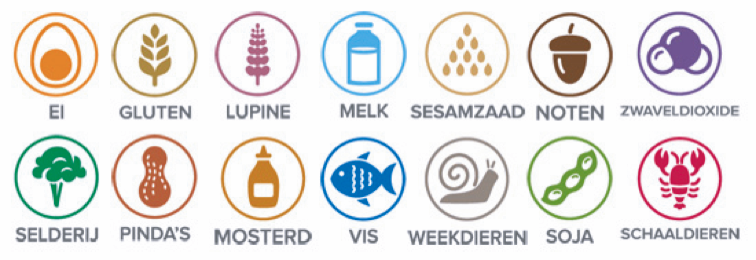 Zaalverhuur
Op onze 1e verdieping hebben wij een zaal voor vergaderingen, feesten of andere beslotenbijeenkomsten. Interesse? Vraag naar de mogelijkheden. Bellamypark 30, 4381 CK Vlissingen
Tel.: 0118-851507Email: info@stadscafededighter.nlWifi wachtwoord: Welkom01!@Wij zijn bekend met de allergenen in onzeproducten. Indien u hier vragen over heeft,kunt u terecht bij onze medewerkers. Zaalverhuur
Op onze 1e verdieping hebben wij een zaal voor vergaderingen, feesten of andere beslotenbijeenkomsten. Interesse? Vraag naar de mogelijkheden. Bellamypark 30, 4381 CK Vlissingen
Tel.: 0118-851507Email: info@stadscafededighter.nlWifi wachtwoord: Welkom01!@Warme drankenLeaf Tea (diverse smaken)Verse munt- of gembertheeKoffieEspressoKoffie verkeerdCappuccinoWarme ChocomelLatte MacchiatoSpeciale koffiesVoor bij de koffie/theeWisselend huisgemaakt gebakKoude drankenSourcy (blauw/rood)Coca Cola (regular/light/zero)Sinas, 7-Up, Cristal Clear
Cassis, Tonic, Bitter Lemon
Rivella, Ginger Ale
Ice Tea (sparkling/green)Tomatensap
Appelaere/Perelaere/SinaasappelaereFristi/ChocomelVerse jusBieren van de tapBrand 22clBrand 25clBrand 50cl
Westmalle DubbelWisseltap
Bieren op de flesHeineken
Amstel Radler 2% (citroen/grapefruit)
Brand Imperator
Brand WeizenBrand Zwaar Blond
Wieckse Witte
De Koninck
Duvel
Duvel Tripel HopWestmalle Tripel
Wieckse Rosé Witbier
Mort Subite Kriek Lambic
Leffe (blond/bruin)
Vlissingen 700 (blond/donker)Vlissingen 700 (tripel)Liefmans FruitesseLa ChouffeDesperadosAlcoholvrij
Wieckse Witte 0.0
Heineken 0.0
Amstel Radler Citroen 0.0€ 2,30€ 2,80€ 2,30€ 2,30€ 2,70€ 2,80€ 2,40€ 2,90€ 6,75€ 3,95    € 2,25€ 2,45€ 2,45€ 2,45€ 2,45€ 2,65€ 2,60€ 2,60€ 2,45€ 3,80€ 2,50€ 2,80€ 5,30€ 4,80€ ?€ 2,50€ 3,00€ 4,00€ 3,75€ 3,80€ 3,75€ 4,00€ 4,50€ 4,50€ 4,50€ 3,50€ 3,80€ 4,30€ 4,00€ 5,00€ 3,80€ 4,50€ 4,70€ 3,00€ 3,00€ 3,00Sterke drunkenBacardi (Blanca/Black/Oakheart)Baileys
Tia Maria
Licor 43Amaretto
Grand Marnier
Cointreau
Jonge Jenever
Oude Jenever
Martini (rood/wit)
Smirnoff
Campari
Pernod
Jägermeister
Bombay GinGordon’s Gin
Sambuca
Homemade Limoncello
Sherry
Drambuie
SchrobbelèrD.O.M. BenedictinePORT
Dow’s White Dow’s Ruby Tawny 10 jaarVintageWHISKEYJamesonJohnny WalkerGlenfiddichLaphroaigDimpleCOGNACVieux DujardinHennessy
Remy Martin VSOP
CalvadosVoor bij de borrelBourgondiër Bitterballen (8 stuks)
Kaastengels (8 stuks)
Jong belegen kaasZeeuwse overjarige boerenkaas
Olijven
Bittergarnituur gemengd
(bitterballen, kaastengels, frikandel, kaas, gedroogd hammetje en olijven)Brood met smeersels€ 4,00€ 4,50€ 4,00€ 4,00€ 4,00€ 4,50€ 4,00€ 3,50€ 3,50€ 3,80€ 4,00€ 3,80€ 3,80€ 3,50€ 4,50€ 4,00€ 3,80€ 4,30€ 3,80€ 4,50€ 3,50€ 4,00€ 3,50€ 3,50€ 4,50€ 4,80€ 4,50€ 4,50€ 5,00€ 5,50€ 5,50€ 3,50€ 4,50€ 5,00€ 4,50€ 7,00€ 6,50€ 5,00€ 5,50€ 4,50€ 12,50€ 5,50
Vegetarische maaltijdenVERSE PASTA
met een saus van tomaat, verse groente, basilicum en Grana PadanoVEGAN STOOFPOTJE
met diverse groenten, kokos, groene curry en pandan rijst MaaltijdsaladesGEITENKAAS
VIS TRIOBRESAOLA
GEROOKTE KIPKindermenu’sgeserveerd met verse Zeeuwse frites, mayonaise, appelmoes en saladeFRIKANDEL
KROKET
SATE
ZALMFILETNagerechtenDAME BLANCHEbourbon vanille-ijs met een saus van Belgische chocolade
WISSELENDE CHEESECAKEmet bolletje ijs en bijpassende garnituur
WITTE CHOCOLADE MANGO
met lange vingers, safari en mascarponeFROMAGE
verschillende binnen- en buitenlandse kazenSpecialiteiten van de chef
3-GANGENMENUzie het krijtbord3-GANGEN VERRASSINGSMENUlaat u verrassen door de chefFRUITS DE MER (vanaf 2 personen)do t/m za, 2 dagen vooraf bestellenOnze chef werkt uitsluitend met dagverse en veelal huisgemaakte producten.€ 16,95€ 16,95€ 14,95€ 16,95€ 15,95€ 14,95€ 8,95€ 8,95€ 10€ 11 € 8,95€ 8,95  € 9,95€ 11,00€ 29,95€ 32,95€ 51,- p.p.Voorgerechtengeserveerd met brood en boterDIGHTERS UIENSOEPmet kaascrouton van Grana PadanoSCHAALDIERENBISQUE
met luchtige vadouvan en kokkeltjes 
BRESAOLA
met een truffelcrème, pistache, Grana Padano en spekpopcorn GEITENKAAS 
met bereidingen van avocado 
ZEELAND
Zeeuws buikspek en coquilles met crème van aardpeer /knolselderij en ingelegde bietjes HoofdgerechtenVleesSATÉ VAN DE DIGHTERscharrelkip (gildehoen), satésaus, atjar, verse kroepoek en frisse saladeGEGRILD SPEENVARKEN FILET
gerookt, met Zeeuws buikspekDIAMANTHAASgebakken, met huisgerookte knoflookjus DIGHTERS RUNDERSTOOFPOT
op Aziatische wijze bereid VisVIS VAN DE WEEKwisselend, zie het krijtbordGAMBA’S OP DIGHTERS WIJZE  gewokt in een rode-peper-knoflookolie met frisse salade en knoflookmayonaiseDIGHTERS VISPOT
met diverse vissoorten en schaaldier ZALM FILET
met een vadouvan kruidenkorstDUO SKREIFILET/COQUILLES
met crème van aardpeer/knolselderijGAMBA’S MET VERSE PASTA  diverse seizoensgroenten DEELPLANK (vanaf 2 personen)Vindt u het moeilijk een keuze te maken?Laat dan een deelplank van de chef u smaken; Een combinatie van onze vlees- en visgerechten.€ 7,50€ 9,95€ 12,95€ 11,95€ 14,95€ 17,95€ 21,95€ 22,95€ 18,95€ 19,95€ 18,95€ 23,95€ 18,95€ 22,95€ 19,95€ 26,- p.p.WijnenBAGUETTE RUSTIQUEBRESAOLA	met een truffelcrème, Grana Padano en spekpopcornGEITENKAASuit de oven met truffelolie, honing en tomaatVIS DUO met gerookte zalm en tonijn salade 
ZEEUWS BUIKSPEKgelakt met atjar en pinda
ZEEUWSE OVERJARIGE 
van kaasboerderij Schellach met vadouvan mayonaise en roerei
SANDWICHES op dik geroosterd Panito broodKeuze uit wit of bruin.DIGHTERSCLUB KIP gerookte kip, luchtig spek en vadouvancrème DIGHTERSCLUB VISTRIOmet gerookte zalm, tonijnsalade en gamba’s in lookWARME LUNCHSATÉ VAN DE DIGHTERscharrelkip (gildehoen), satésaus, atjar, verse kroepoekGAMBA’S OP DIGHTERS WIJZEgewokt in een rode-peper-knoflookolie met knoflookmayonaise
VIS VAN DE WEEK                        
wisselend, zie krijtbordBOURGONDIËR KROKETTEN2 runderkroketten op licht getoast panito, keuze uit wit of bruin met Zeeuwse mosterd
GARNALEN KROKETTEN              
2 garnalenkroketten op licht getoast panito, keuze uit wit of bruin en huisgemaakte knoflookmayonaise 
TOSTI Op panito, bruin of witGEITENKAASmet tomaat en truffelolie 
TUNA MELTmet tonijn, Zeeuwse overjarige en rode uiUITSMIJTERmet Zeeuws spek en kaas            € 9,00
met panito, bruin of wit€ 9,95€ 8,95€ 9,95€ 9,95€ 8,95€ 10,00
€ 12,00€ 17,95€ 18,95€ 19,95€ 12,95€ 16,95 € 8,00

€ 9,00SALADESGEITENKAAS
met honing uit de oven
BRESAOLA
met een truffelcrème, pistache en Grana Padano
VIS TRIO
met gerookte zalm, tonijnsalade en gamba’s in look 
GEROOKTE KIPmet luchtig spekHUISGEMAAKTE SOEPENDIGHTERS UIENSOEPmet kaascrouton van Grana PadanoSCHAALDIERENBISQUE
met luchtige vadouvan en kokkeltjes€ 12,95€ 13,95€ 14,95€ 12,95€ 7,50€ 9,95